Welcome to Paradise Beach Hotel !Dear guests!Paradise Beach Hotel has tradition and prestige combined with hospitality and attention for the modern tourist. Our goal is to make you feel at home, providing you with efficient 5-star services and giving you a unique experience. We invite you to get acquainted with  a guide and activity map at the hotel.Main restaurant "Eden" located on 8th floor 
Breakfast:  from 07:30. until 10:00 a.m. 
Lunch:        from 12:30 p.m. until 2:30 p.m. 
Dinner:       from 6:00 p.m. until 10:00 p.m.Night bar "Joy" located on 7th floorWith working hours from 10:30 a.m. to 11:00 p.m.It serves Brunch, Snacks / sandwiches, cakes, pancakes / from 10:30 a.m. until 18:00 p.m.Sky Lobby Bar  located on the 9th  floorwith working hours from 08:00 a.m. until 12:00 p.m.Bar "Deep" is located next to the poolWorking hours: from 10:00 a.m. until 6:00 p.m. The additional building "Glamour" (16.06. - 07.09.)Located on the beach, offers you a Restaurant and a Bar.Opening hours: 
Restaurant: 12:30 p.m.-10:00 p.m. 
Lunch: 12:30 p.m.-2:30 p.m. 
Brunches /burger, döner kebap, pizza/: 2:30 p.m.-6:00 p.m. 
Dinner: 6:00 p.m. - 10:00 p.m.Please note that "Glamour" Restaurant organizes themed dinners with a show program, which are subject to an additional charge and only upon prior reservation of a place in the Restaurant!Bar : 12:00 p.m.-11:00 p.m., which from 8:00 p.m. to 11:00 p.m. turns into a Disco with the participation of a DJ
Game room with working hours from 6:00 p.m. to 02:00 a.m.It offers you a lot of entertainment: bowling for children and adults, billiards, darts, snooker, playstations, table tennis, arcade games, air hockey, etc. 
The bar in the gaming room includes Ultra All Inclusive drinks until 11:00 p.m. 
All games in the hall are paidAfter 11:00 p.m. drinks from the bar are chargeableIce Cream House (16.06 – 7.09), which is located near the pool with working hours from 10:00 a.m. to 6:00 p.m.It offers you a variety of ice cream, frosting and ice frappeParking: Paid and FreeFree sunbeds and umbrellas at the pool .Pool towel (under bail) that can be collected/changed on the 2nd floor from 10:00 a.m. until 12:00 a.m. and from 4:00 p.m. until 6:00 p.m.6-day animation at the amphitheater and the pool (10.06-10.09) 
Kindergarten (10.06-10.09) from 10:00 a.m. until 12:00 a.m. and from 4:00 p.m. until 6:00 p.m. on the 2nd floor.For an additional fee guests can use: 
Umbrellas and Sunbeds on the BeachMedical center 
Spa center 
Water attractionsCheck in time in the rooms is after 03:00 p.m. Check out time is until 11:00 a.m.If you need assistance, please contact reception by calling number 9 from the phone in your room. 
Best regards, Paradise Beach Hotel team!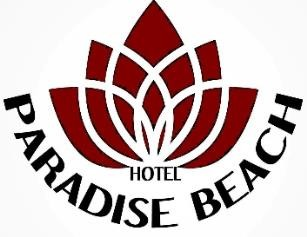 